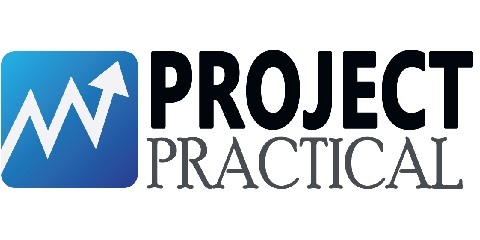 System Design Document<Project Name>Copyright Notice© COMPANYNAME, (original issue year – current issue year)All Rights ReservedThe information contained in this document is the property of COMPANYNAME. No part of this document may be reproduced, stored in a retrieval system, or transmitted in any form, or by any means; mechanical, photocopying, recording, or otherwise, without the prior written consent of COMPANYNAME. Under the law, copying includes translating into another language or format. Legal action will be taken against any infringement.The information contained in this document is subject to change without notice and does not carry any contractual obligation for COMPANYNAME. COMPANYNAME reserves the right to make changes to any products or services described in this document at any time without notice. COMPANYNAME shall not be held responsible for the direct or indirect consequences of the use of the information contained in this document.Revision HistoryThe reviewer signoff shall signify the recommendation for acceptance of this document.Sign Off Table of ContentsList of Tables	7List of Figures	81	Introduction	91.1	Purpose of Document	91.2	Document Scope	91.2.1	In-Scope	91.2.2	Out-of-Scope	91.2.3	Assumptions	91.3	Methodology, Tools, and Approach	91.4	Acronyms and Abbreviations	92	Design Overview	102.1	Background Information	102.2	System Evolution Description	102.3	Required Environment	102.4	Constraints	102.5	Design Trade-offs	113	Logical Architecture	113.1	Hardware Architecture	113.2	Application Architecture	113.3	Communication Architecture	114	Physical Architecture	115	Data Model	125.1	Database Management System Files	125.2	Non-Database Management System Files	126	Detailed Design	126.1	Hardware Detailed Design	126.2	Application Detailed Design	126.3	Communication Detailed Design	127	External Interface Design	127.1	Interface Architecture	127.2	Interface Detailed Design	128	Graphical User Interface (GUI)	138.1	Interface Design Rules	138.2	Inputs	138.3	Outputs	138.4	Navigation Hierarchy	138.4.1	Screen [x.1]	138.4.2	Screen [x.2]	139	System Integrity Controls	13Appendix	14List of TablesList of FiguresIntroduction<Provide an overview of the system and some additional information to place the system in context.>Purpose of Document<Provide an overall description of the SDD, its purpose.  Reference the system name and identifying information about the system to be implemented.>Document Scope<Discuss the scope of the document and how it accomplishes its purpose.>In-Scope<Describe the in scope>Out-of-Scope<Describe the out of scope>Assumptions<State the assumptions that the system should be based on. Assumptions are the fundamental conditions that must hold for the project to succeed> Methodology, Tools, and Approach<List and describe the methodology, tools, and technique use.>Acronyms and Abbreviations<The following acronyms and abbreviations will apply to this document> Design OverviewBackground Information<Describe the background information>System Evolution Description<Describe the modification >Required Environment<List the proposed and/or required managed environments >Constraints<Describe any global limitations or constraints that have a significant impact on the design of the system's software (and describe the associated impact). Such constraints may be imposed by any of the following (the list is not exhaustive): Hardware or software environment End-user environment Availability or volatility of resources Standards compliance Interoperability requirements Interface/protocol requirements Data repository and distribution requirements Security requirements (or other such regulations) Memory and other capacity limitations Performance requirements Network communications Verification and validation requirements (testing) Other means of addressing quality goals Other requirements described in the requirements specification >Design Trade-offs<Describe the trade-offs>Logical Architecture Hardware Architecture<Describe the hardware architecture>Application Architecture<Describe the software architecture>Communication Architecture<Describe the communication architecture>Physical Architecture<Describe the network architecture>Data ModelDatabase Management System Files<Database Management System Files diagram and description>Non-Database Management System Files<Non-Database Management System Files diagram and description>Detailed DesignHardware Detailed Design<Describe the detailed design>Application Detailed Design<Describe the software detailed design>Communication Detailed Design<Describe the communication detailed design>External Interface DesignInterface Architecture<Describe the interface architecture>Interface Detailed Design<Describe the interface detailed design>Graphical User Interface (GUI)Interface Design Rules<Describe the interface design rules>Inputs<List of inputs>Outputs<List of outputs>Navigation HierarchyScreen [x.1]<Screen design>Screen [x.2]<Screen design>System Integrity Controls<Describe the system integrity controls>Appendix <List of requirements traceability matrix, glossary of terms, etc>Document IDSYSTEM DESIGN-v0.1Version Number0.1Issue DateApril 01, 2020ClassificationPublicDateVersionDescription Author (s)04/01/20200.1Draft VersionJohn DoeReviewed By (Customer)SignatureDatePrepared ByAcknowledged  By<Name><Name>Title: <Position>Title: <Position>COMPANYNAME COMPANYNAME Date:Date: Accepted  ByAccepted  By<Name><Name>Title: <Position>Title: <Position><Customer Company Name ><Customer Company Name >Date:Date: GUIGraphical User InterfaceSDDSystem Design DocumentProduct/SolutionEnvironmentCAVIS II- Production - Development (Temporary i.e. loan server)